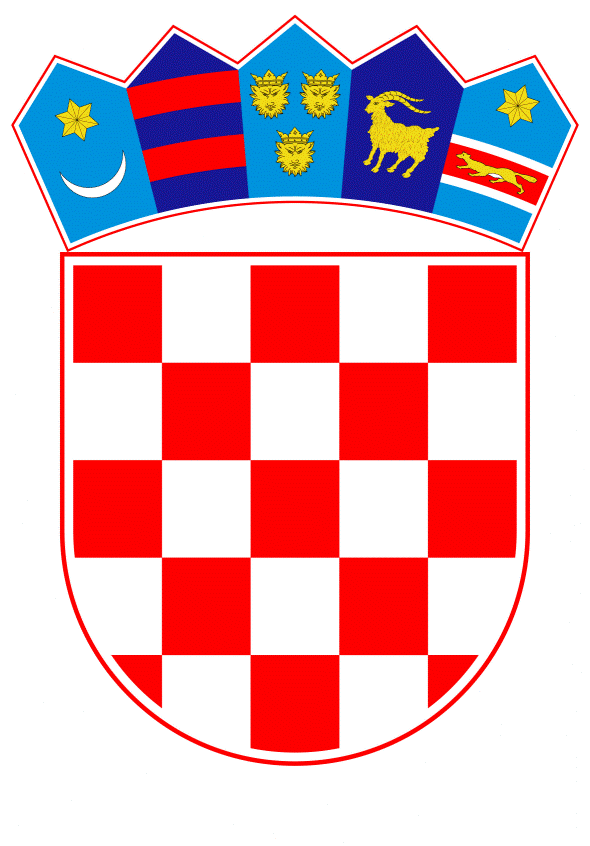 VLADA REPUBLIKE HRVATSKEZagreb, 9. rujna 2021.______________________________________________________________________________________________________________________________________________________________________________________________________________________________											PRIJEDLOG	KLASA:									 	URBROJ:	Zagreb,							PREDSJEDNIKU HRVATSKOGA SABORAPredmet:	Zastupničko pitanje Karoline Vidović Krišto, u vezi s naknadom plaće za rad blagdanom - odgovor Vlade		Zastupnica u Hrvatskome saboru, Karolina Vidović Krišto, postavila je, sukladno s člankom 140. Poslovnika Hrvatskoga sabora („Narodne novine“, br. 81/13., 113/16., 69/17., 29/18., 53/20., 119/20. - Odluka Ustavnog suda Republike Hrvatske i 123/20.), zastupničko pitanje u vezi s naknadom plaće za rad blagdanom.		Na navedeno zastupničko pitanje Vlada Republike Hrvatske daje sljedeći odgovor: 		Sukladno članku 49. Kolektivnog ugovora za djelatnost zdravstva i zdravstvenog osiguranja („Narodne novine“, br. 29/18., 35/19., 78/19., 92/19. i 56/20.) redovni mjesečni fond radnih sati su sati koje radnik treba odraditi u tekućem mjesecu na bazi 40-satnog radnog tjedna. Mjesečni fond radnih sati tvori umnožak radnih dana u tekućem mjesecu s 8 sati. Prekovremenim radom smatra se svaki sat rada duži od predviđenog rada utvrđenog dnevnim rasporedom rada, kao i svaki sat rada duži od redovnog mjesečnog fonda radnih sati. Člankom 50. Kolektivnog ugovora sati odrađeni prema redovitom rasporedu radnog vremena na blagdan ili neradni dan u smislu Zakona o blagdanima i neradnim danima i dan Uskrsa evidentiraju se kao redovni rad i ubrajaju u redovnu mjesečnu satnicu.		Zaključkom broj 17. s 5. sjednice Zajedničkog povjerenstva za tumačenje Kolektivnog ugovora za djelatnost zdravstva i zdravstvenog osiguranja održane 21. studenoga 2018. potvrđeno je gore rečeno te istaknuto da mjesečni fond radnih sati treba za sve radnike biti isti, bez obzira rade li samo u prvoj smjeni, smjenskom radu i turnusu ili u dežurstvu i pripravnosti. Sve što prelazi mjesečni fond radnih sati ulazi u prekovremeni rad i tako treba biti plaćeno. Radnik koji radi u dane blagdana, neradnih dana utvrđenih zakonom i na dan Uskrsa ima pravo na plaću uvećanu za 150 % prema stvarno odrađenim satima. Svi radnici, bez obzira na oblik rada, koji ne rade na dan blagdana, neradni dan utvrđen zakonom i na dan Uskrsa, a koji pada u radni dan, imaju pravo na naknadu plaće. 		Slijedom navedenoga, u postupku obračuna plaća u svim zdravstvenim ustanovama tako i u Općoj bolnici Zadar, primjenjuju se važeći propisi u Republici Hrvatskoj, a svaki zaposlenik ili sindikalni povjerenik može zatražiti pojašnjenja o načinu obračuna plaće, koji podliježe redovnim kontrolama u svakoj od zdravstvenih ustanova.		Eventualno potrebna dodatna obrazloženja u vezi s pitanjem zastupnice dat će ministar zdravstva dr. sc. Vili Beroš, dr. med.				                                                                                                                        PREDSJEDNIK									mr. sc. Andrej PlenkovićPredlagatelj:Ministarstvo zdravstvaPredmet:Verifikacija odgovora na zastupničko pitanje Karoline Vidović Krišto, u vezi s naknadom plaće za rad blagdanom 